Жили-были дед да баба. И была у них Курочка Ряба.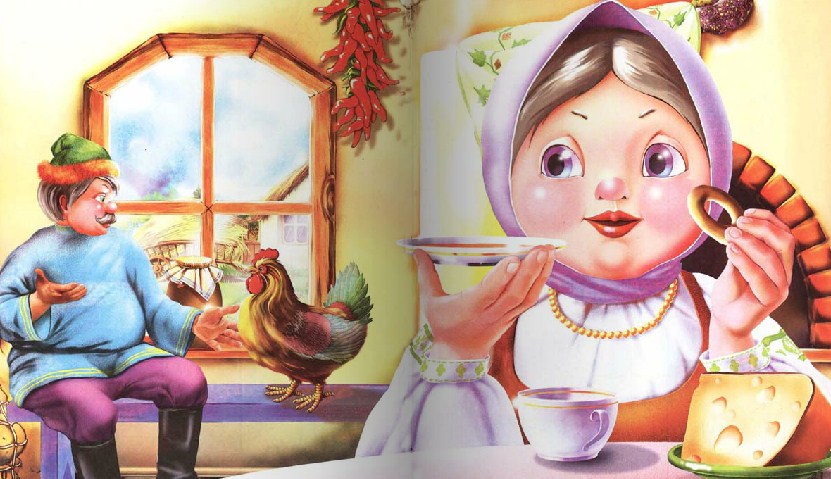 Снесла курочка яичко, да не простое — золотое.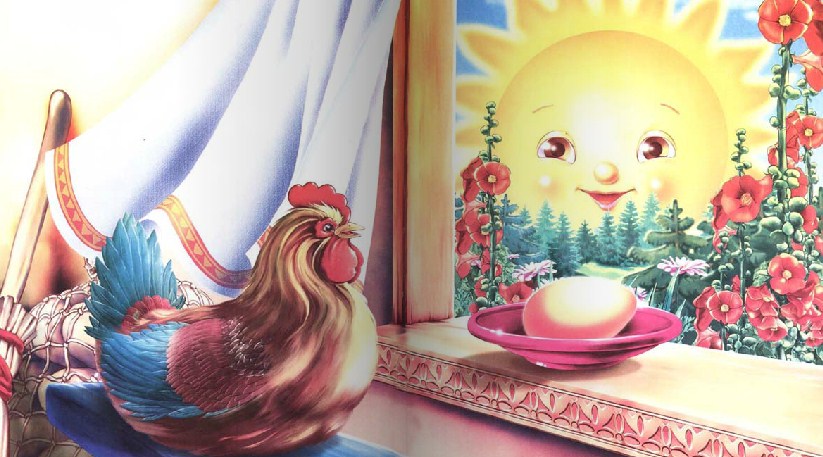 Дед бил — не разбил.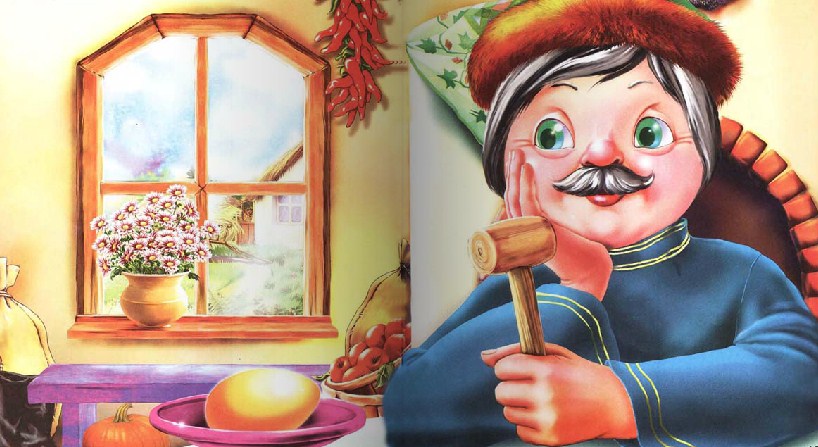 Баба била — не разбила.А мышка бежала, хвостиком махнула, яичко упало и разбилось.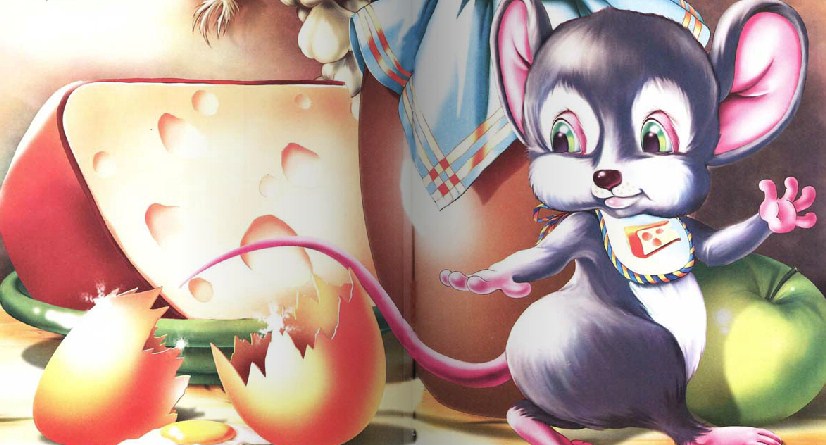 Плачет дед, плачет баба и говорит им Курочка Ряба:— Не плачь, дед, не плачь, баба: снесу вам новое яичко не золотое, а простое!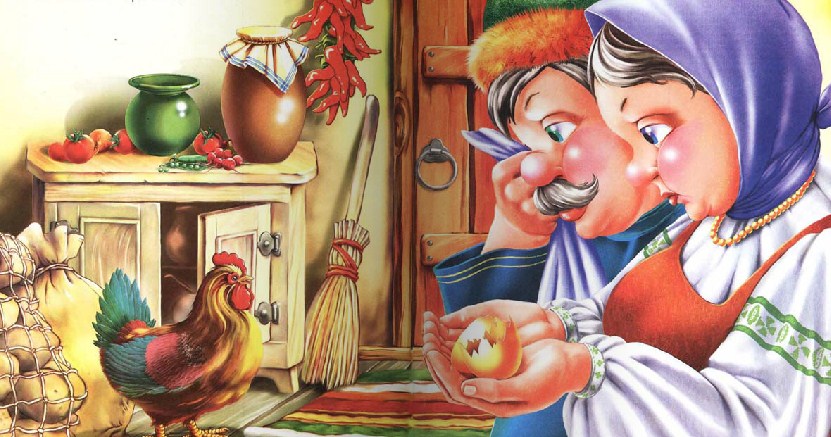 